ПРОТОКОЛ № 1заседания комиссии по профилактике правонарушенийБерезовского района«28» марта 2018 годаВремя проведения: 15 часов 30 минут.Место проведения: пгт. Березово ул. Астраханцева, дом 54, зал заседанийПрофилактические мероприятия, направленные на повышение эффективности деятельности органов и учреждений системы профилактики правонарушений на территории района в 2017 году.СЛУШАЛИ: Н.С. ЛомакинуРЕШИЛИ:Принять информацию к сведению.Рекомендовать ОМВД России по Березовскому району (Курамшин Р.З.), Березовскому отделению вневедомственной охраны филиала ФГКУ Управления вневедомственной охраны войск национальной гвардии РФ по Ханты-Мансийскому автономному округу – Югре (Андриевских А.С.), Игримскому отделению вневедомственной охраны филиала ФГКУ Управления вневедомственной охраны войск национальной гвардии РФ по Ханты-Мансийскому автономному округу – Югре (Нуркаев Н.Г.), с привлечением народных дружин, родительских патрулей и активной общественности провести рейдовые мероприятия в сфере контроля розничной продажи алкогольной продукции, потребления (распития) алкогольной продукции, миграционного контроля. Срок: до 01 октября 2018 годаСрок: до 25 декабря 2018 годаЗаведующему информационно-аналитического отдела администрации Березовского района совместно (Ткаченко М.С.) с ОМВД России по Березовскому району (Курамшин Р.З.) обеспечить проведение широкой разъяснительной работы с населением по вопросам профилактики пьянства и алкоголизма, профилактики мошенничеств, совершаемых с использованием средств мобильной связи и интернет ресурсов.Срок: ежеквартальноРекомендовать главам городских (сельских) поселений Березовского района резервировать финансовые средства на оплату труда осужденных к исправительным работам, вести тесное взаимодействие с начальником филиала по Березовскому району ФКУ уголовно-исполнительная инспекция Управления Федеральной службы исполнения наказания Российской Федерации по Ханты-Мансийскому автономному округу – Югре в части уточнения количества граждан осужденных к исправительным работам на территории поселений.Срок: ежеквартальноОб обеспечении безопасности населения на улицах и в других общественных местах за счет повышения привлечения общественности к охране правопорядка и использования технических средств аппаратно-программного комплекса «Безопасный город».СЛУШАЛИ: Н.С. Ломакину, Р.З. Курамшина, А.Г. ШелухановаРЕШИЛИ:Принять информацию к сведению. Рекомендовать главам городских (сельских) поселений Березовского района провести разъяснительную работу, направленную на повышение активности населения по участию в деятельности добровольных народных формирований на территориях поселений.Срок: до 01 сентября 2018 годаОб организации работы службы «Социальный патруль».СЛУШАЛИ: И.Л. Антоненко, А.Е. СагандуковуРЕШИЛИ:Принять информацию к сведению.О нарушениях режима пребывания пациентами противотуберкулезного диспансера, принимаемые меры к нарушителям. Предложения по профилактике правонарушений, совершаемых пациентами, в том числе и за пределами ПТД.СЛУШАЛИ: Тихонову Л.А.РЕШИЛИ:Принять информацию к сведению. О дополнительных мерах по предупреждению и пресечению  хищений имущества и углеводородного сырья на объектах топливно-энергетического комплексаСЛУШАЛИ: Н.С. Ломакину, членов комиссииРЕШИЛИ:6.1. Принять информацию к сведению;	6.2. Рекомендовать ОМВД России по Березовскому району продолжить взаимодействие со службой безопасности филиалов ООО «Газпром трансгаз Югорск» в п. Светлый (Пунгинское ЛПУ МГ), п. Хулимсунт (Сосьвинское ЛПУ МГ), п.Приполярный (Уральское ЛПУ МГ).	Срок: постоянно.6.3. Рекомендовать главам городских (сельских) поселений Березовского района при обнаружении разлива (утечки) ГСМ, незамедлительно информировать правоохранительные органы района.Срок: постоянно.Об исполнении протокольных решений комиссии по профилактике правонарушений в Березовском районе.СЛУШАЛИ: Н.С. Ломакину, членов комиссииРЕШИЛИ: 7.1. Принять информацию к сведению.7.2. Считать исполненными и снять с контроля поручения, предусмотренные протоколами заседаний Комиссии по профилактике правонарушений Березовского района срок которых истек.Председатель комиссии				 И.В. Чечеткина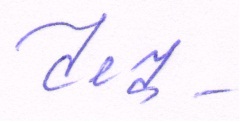 Секретарь 									      Н.С. ЛомакинаПредседательствовал:                              ЧечеткинаИрина Викторовназаместитель главы Березовского района, председатель комиссии по профилактике правонарушенийСекретарь комиссии:Ломакина Наталья СергеевнаЧлены комиссии:Члены комиссии:АндриевскихАркадий Сергеевичначальник Березовского отделения вневедомственной охраны филиал ФГКУ Управления вневедомственной охраны войск национальной гвардии РФ по Ханты-Мансийскому автономному округу – Югре.АнтипинАлександр Борисовичзаместитель председателя Думы Березовского района пятого созыва по одномандатному избирательному округу№ 5АнтоненкоИрина Леонидовнаначальник Управления социальной защиты населения по Березовскому районуКозыреваСветлана Геннадьевнадиректор Казенного учреждения Ханты-Мансийского автономного округа – Югры «Березовский центр занятости населения»Курамшин Рафаэль Зуфаровичначальник Отдела Министерства внутренних дел Российской Федерации по Березовскому районуНагумановЮрис Варисовичначальник филиала по Березовскому району ФКУ уголовно-исполнительная инспекция Управления Федеральной службы исполнения наказания Российской Федерации по Ханты-Мансийскому автономному округу – Югре Охулков Николай Николаевичзаместитель начальника отдела Министерства внутренних дел Российской Федерации по Березовскому районуТрохалеваИнна Николаевнаи.о. директора Казенного образовательного учреждения Ханты-Мансийского автономного округа – Югры «Березовская школа-интернат для обучающихся с ограниченными возможностями здоровья»ЛеоновСергей СергеевичЗаведующий отделом по организации деятельности комиссий администрации Березовского районаСеменоваИрина Леонидовназаведующий отделом по обеспечению деятельности комиссии по делам несовершеннолетних и защите их прав администрации Березовского районаТатарянНаири Мартиновичначальник линейного пункта полиции в аэропорту Березово Сургутского линейного отдела Министерства внутренних дел Российской Федерации управления на транспорте Министерства внутренних дел по Уральскому Федеральному округуХазиахметоваТатьяна Леонидовнапредседатель комитета по культуре и спорту администрации Березовского районаХватова Оксана Владимировназаведующий отделом по труду, социальной и молодежной политике администрации Березовского районаПриглашенные:Приглашенные:ДубейкоАнтон Анатольевичпрокурор Березовского районаКайдаловаЕкатерина Александровна и.о. председателя комитета образования администрации Березовского района;ЛеснойВалерий Ивановичначальник Березовского отдела службы по контролю и надзору в сфере охраны окружающей среды, объектов животного мира и лесных отношений Ханты-Мансийского автономного округа – Югры;Плесовских Ольга Юрьевнаи.о. заведующего отделом по обеспечению деятельности комиссии по делам несовершеннолетних и защите их прав администрации Березовского районСагандуковаЕкатерина АлександровнаИ.о. главного врача Бюджетного учреждения Ханты-Мансийского автономного округа – Югры «Березовская районная больница»Тихонова Людмила АлександровнаЗаместитель руководителя по клинико-экспертной работе казенного учреждения Ханты-Мансийского автономного округа – Югры «Березовский противотуберкулезный диспансер»Отсутствующие:НагимуллинаОльга Александровнапредседатель районной общественной организации ветеранов (пенсионеров) войны, труда, вооруженных сил и правоохранительных органовТкаченкоМихаил Сергеевич(командировка)заведующий информационно-аналитическим отделом администрации Березовского района